Карантин! Сидим дома интересно. 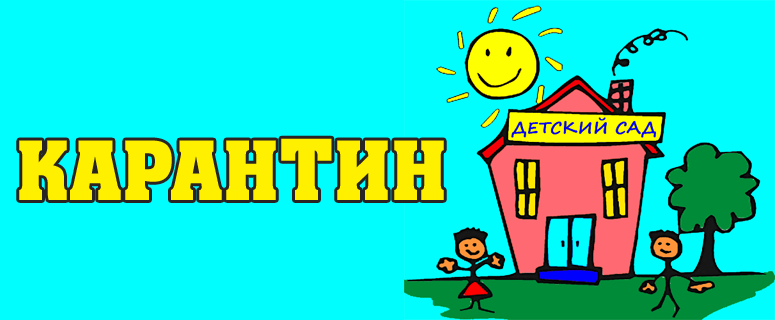    Уважаемые родители!          Вы можете проявить себя  осознанными,  внимательными и понимающими родителями. Вы можете стать для ваших детей источником вдохновения на новые, интересные дела, партнером, другом и союзником в их детском мире. Сделать это не так сложно, как Вам может показаться. Самое главное, принять это решение и начать испытывать НЕ эмоции раздражения от вынужденного сидения дома, а эмоции радости от совместного проживания текущей ситуации вместе со своим самым близким человеком на свете — ребенком!А в помощь Вам в поиске идей для совместных дел, мы предлагаем вот такие ссылки:Сайт для детей и родителей «Почемучка»На сайте можно найти ответы на многие детские вопросы, например, зачем слону хобот или почему идёт снег. Так же на сайте есть развивающие игры и занятия для детей, онлайн игры, раскраски, полезные статьи для родителей и многое другое.https://pochemu4ka.ruДетский портал «Солнышко»На сайте можно найти много полезной информации: раскраски, игры, открытки, стенгазеты и многое другое.https://solnet.ee                                   Сайт для малышей и малышек "Ладушки"www. ladushki.ru -  Мультфильмы, азбука, счет, рисунки.Cайт для детей и родителей «Чудесенка»Детские песенки и стихи, игры, мультфильмы, творчество смотрите на этом сайте.http://chudesenka.ruПортал детской безопасности «Спас-экстрим»На этом сайте информация по безопасности. Здесь есть информация для детей и их родителей. Игры, конкурсы, детская мультимедийная энциклопедия, памятки «Это должен знать каждый!» и многое другое.http://www.spas-extreme.ruПортал  Дочки и сыночкиБлог в помощь родителям и воспитателям, где представлен большой выбор развивающих игр для дошкольников.http://dochkiisinochki.ru/category/razvivayushhie-igry-dlya-detejПортал Учи.руНа данном сайте подобран материал по обучению дошкольников математике.https://uchi.ru/matematika/doshkolnikiПортал Обучающие игры для вашего малышаНа сайте опубликованы развивающие онлайн игры для самых маленьких детей: дошкольного возраста. http://golopuz.orgСайт для хороших родителей «Дважды пять»Статьи, публикации, фрагменты из книг по вопросам детской психологии, воспитания, развития и обучения детей дошкольного возраста. Описание развивающих игр. Материалы и методические рекомендации по созданию различных поделок, шитью и вязанию, лепке, аппликации, рисованию, плетению и другим видам детского творчества. Материалы для развития и обучения детей: задачки, ребусы, мини-энциклопедии, книга «Физика для малышей». Картинки, карточки, пособия, дидактические игры, доступные для скачивания. Стихи, сказки, рассказы для детей. Материалы и рекомендации по вопросам физического развития и здоровья детей. Аннотированные ссылки на детские ресурсы.http://ten2x5.narod.                                                «Смешарики»http://www.smeshariki.ru/ -  развлекательная соцсеть: игры, музыка, мультфильмы                                                  «1001 сказка»http://www.1001skazka.com -  на сайте можно скачать аудиофайлы — сказки, аудиокнигиДетский сайт «ТЕРЕМОК»http://www.teremoc.ru -  развивающие игры, загадки, ребусы, мультфильмы.Сайт журнала «Мурзилка